pp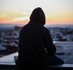 التعليمة الاولى: دَعَا أَمِينٌ اَصْدِقاَءَهُ اِلَى حَفْلَة ِعِيدٍ مِيلَادِهِ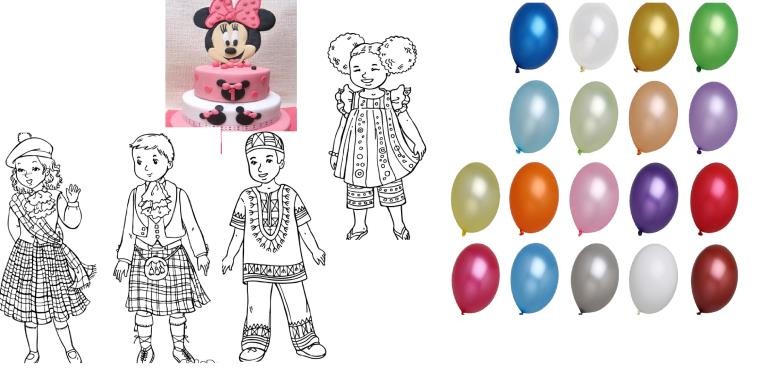 الاحظ الصورة واجيب*لون الاطفال الذين على استقامة واحدة	*احسب عدد البالونات واكتبها على جدول المراتبالتعليمة الثانية: لون الاجابة الصحيحة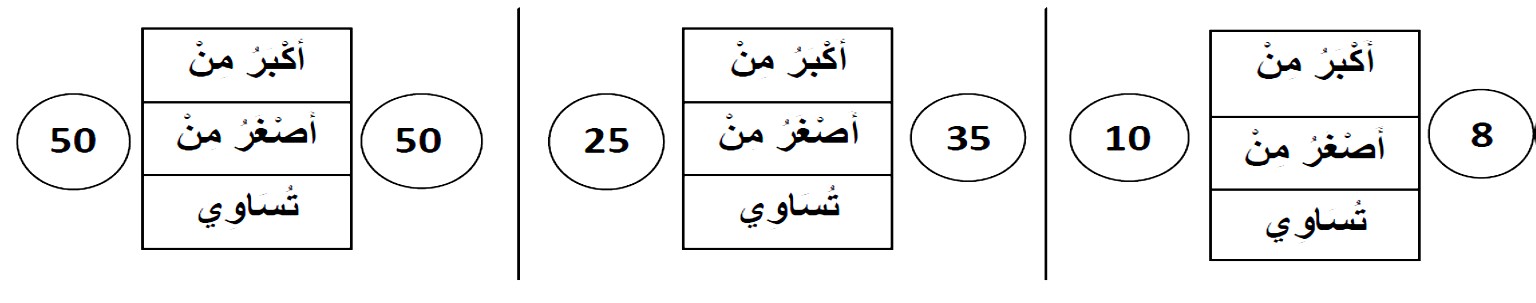 			التعليمة الثالثة: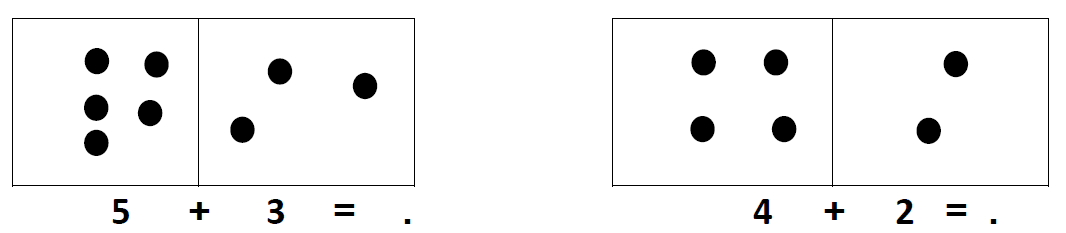 
التعليمة الرابعة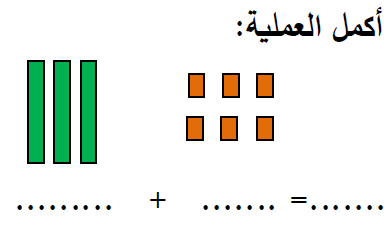 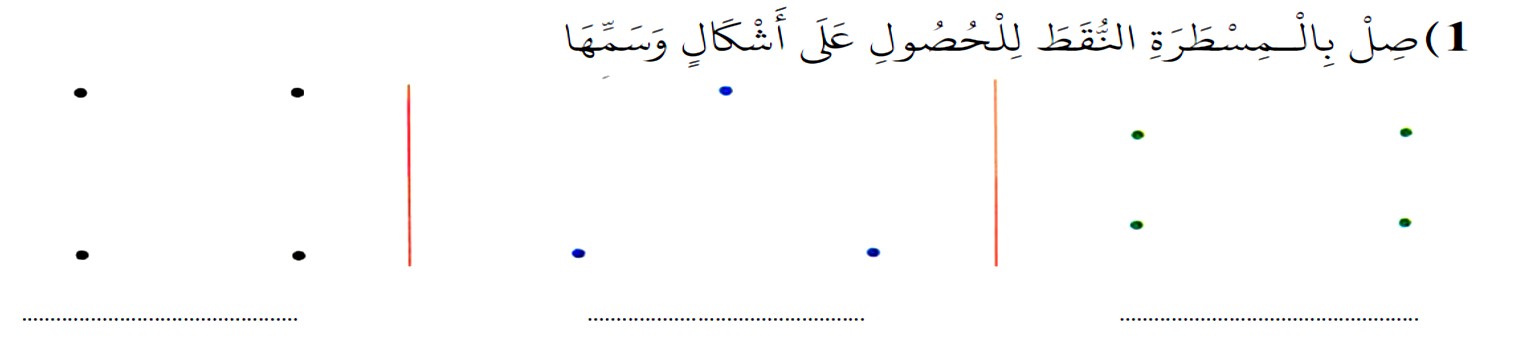 تم تحميل هذا الملف من موقع: المنارة التعليميللمزيد من الملفات التعليمية، اضغط  على الرابط:https://www.manaradocs.comتابعونا على فيسبوك للتوصّل بكل جديد في عالم التربية و التعليمصفحتنا على فيسبوك                            facebook.com/ManaraDocsمجموعتنا على فيسبوك          facebook.com/groups/ManaraDocsالبريد الإلكتروني:                  manaradocs.com@gmail.com